Ո Ր Ո Շ ՈՒ Մ«10» հոկտեմբերի  2023 թվականի N 214-Ա ՀԱՅԱՍՏԱՆԻ ՀԱՆՐԱՊԵՏՈՒԹՅԱՆ ՇԻՐԱԿԻ ՄԱՐԶԻ ԳՅՈՒՄՐԻ ՔԱՂԱՔԻ ՄՈՎՍԵՍ ԽՈՐԵՆԱՑՈՒ ՓՈՂՈՑԻ  N 18/1 ՀԱՍՑԵԻ 24.35 ՔԱՌԱԿՈՒՍԻ ՄԵՏՐ ՄԱԿԵՐԵՍՈՎ ՀԱՅԱՍՏԱՆԻ ՀԱՆՐԱՊԵՏՈՒԹՅԱՆ ՇԻՐԱԿԻ ՄԱՐԶԻ ԳՅՈՒՄՐԻ ՀԱՄԱՅՆՔԻՆ ՍԵՓԱԿԱՆՈՒԹՅԱՆ ԻՐԱՎՈՒՆՔՈՎ ՊԱՏԿԱՆՈՂ ՀՈՂԱՄԱՍՆ   ՈՒՂՂԱԿԻ ՎԱՃԱՌՔԻ ՄԻՋՈՑՈՎ ՕՏԱՐԵԼՈՒ ՄԱՍԻՆ Հայաստանի Հանրապետության Շիրակի մարզի Գյումրի քաղաքի Մովսես Խորենացու փողոցի      N 48/1 հասցեի 66.21 (վաթսունվեց ամբողջ քսանմեկ հարյուրերորդական) քառակուսի մետր մակերեսով հողամասով ավտոտնակը սեփականության իրավունքով պատկանում է քաղաքացի Անահիտ Պարգևի Բարսեղյանին (հիմք` անշարժ գույքի սեփականության իրավունքի գրանցման         N 2647206 վկայական): Քաղաքացի Անահիտ Պարգևի Բարսեղյանը դիմել է Հայաստանի Հանրապետության Շիրակի մարզի Գյումրի համայնքի ղեկավարին՝ Հայաստանի Հանրապետության Շիրակի մարզի Գյումրի համայնքին սեփականության իրավունքով պատկանող (հիմք` անշարժ գույքի նկատմամբ իրավունքների պետական գրանցման N 06102023-08-0026 վկայական) Հայաստանի Հանրապետության Շիրակի մարզի Գյումրի քաղաքի Մովսես Խորենացու փողոցի N 18/1 հասցեի 24.35 (քսանչորս ամբողջ երեսունհինգ հարյուրերորդական) քառակուսի մետր մակերեսով բնակավայրերի նպատակային նշանակության բնակելի կառուցապատման գործառնական նշանակության հողամասն ուղղակի վաճառքի միջոցով իրեն օտարելու խնդրանքով:      Նկատի ունենալով վերոգրյալը, համաձայն Հայաստանի Հանրապետության կառավարության 2016 թվականի մայիսի 26-ի N 550-Ն որոշման 1-ին կետի 3-րդ, 4-րդ, 5-րդ և 6-րդ ենթակետերի դրույթների, ղեկավարվելով «Տեղական ինքնակառավարման մասին» օրենքի 18-րդ հոդվածի 1-ին մասի 21-րդ կետով, Հողային օրենսգրքի 63-րդ հոդվածի 2-րդ մասի 2-րդ կետով, 66-րդ հոդվածի 1-ին մասի 8-րդ կետով և հիմք ընդունելով քաղաքացի Անահիտ Պարգևի Բարսեղյանի դիմումը (մուտքագրված համայնքապետարանում 2023 թվականի սեպտեմբերի 01-ին N 18375 թվագրմամբ)` Հայաստանի Հանրապետության Շիրակի մարզի Գյումրի համայնքի ավագանին որոշում է.Քաղաքացի Անահիտ Պարգևի Բարսեղյանին ուղղակի վաճառքի միջոցով օտարել սեփականության իրավունքով իրեն պատկանող Հայաստանի Հանրապետության Շիրակի մարզի Գյումրի քաղաքի Մովսես Խորենացու փողոցի N 48/1 հասցեի 66.21 (վաթսունվեց ամբողջ քսանմեկ հարյուրերորդական) քառակուսի մետր մակերեսով հողամասով ավտոտնակին հարակից, Մովսես Խորենացու փողոցի N 18/1 հասցեի Գյումրի համայնքի սեփականություն հանդիսացող, կառուցապատումից ազատ, բնակավայրերի նպատակային նշանակության բնակելի կառուցապատման գործառնական նշանակության 24.35 (քսանչորս ամբողջ երեսունհինգ հարյուրերորդական) քառակուսի մետր մակերեսով հողամասը՝ ավտոտնակի ընդլայնման նպատակով:            Օտարվող հողամասի ուղղակի վաճառքի գին սահմանել տվյալ հողամասի կադաստրային արժեքով, որը հողամասի օտարման պահին կազմում է 6834 (վեց հազար ութ հարյուր երեսունչորս) Հայաստանի Հանրապետության դրամ` 1.0 (մեկ) քառակուսի մետրի դիմաց, ընդամենը` 166408 (մեկ հարյուր վաթսունվեց հազար չորս հարյուր ութ) Հայաստանի Հանրապետության դրամ:Սույն որոշումն ուժի մեջ է մտնում քաղաքացի Անահիտ Պարգևի Բարսեղյանին պատշաճ իրազեկելու օրվան հաջորդող օրվանից:Կողմ (21)                                   Դեմ (0)                           Ձեռնպահ (1)ՀԱՅԱՍՏԱՆԻ ՀԱՆՐԱՊԵՏՈՒԹՅԱՆՇԻՐԱԿԻՄԱՐԶԻ ԳՅՈՒՄՐԻ ՀԱՄԱՅՆՔԻ ՂԵԿԱՎԱՐ    		                         ՎԱՐԴԳԵՍ  ՍԱՄՍՈՆՅԱՆԻՍԿԱԿԱՆԻՀԵՏ ՃԻՇՏ է՝  ԱՇԽԱՏԱԿԱԶՄԻ ՔԱՐՏՈՒՂԱՐ                                                                          ԿԱՐԵՆ ԲԱԴԱԼՅԱՆք.Գյումրի«10» հոկտեմբերի 2023 թվական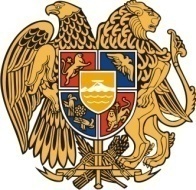 Հ Ա Յ Ա Ս Տ Ա Ն ԻՀ Ա Ն Ր Ա Պ Ե Տ Ո Ւ Թ Յ ՈՒ ՆՇ Ի Ր Ա Կ Ի   Մ Ա Ր Զ Գ Յ ՈՒ Մ Ր Ի   Հ Ա Մ Ա Յ Ն Ք Ի   Ա Վ Ա Գ Ա Ն Ի3104 , Գյումրի, Վարդանանց հրապարակ 1Հեռ. (+374  312)  2-22-00; Ֆաքս (+374  312)  3-26-06Էլ. փոստ gyumri@gyumri.amՎ.ՍամսոնյանԳ.ՄելիքյանԼ.ՍանոյանՄ.ՍահակյանՏ.ՀովհաննիսյանՆ.ՊողոսյանԳ.ՊասկևիչյանՍ.ՀովհաննիսյանԽ.ՎարաժյանՀ.ԱսատրյանՍ.ԽուբեսարյանԱ. ԲեյբությանԱ.ՊապիկյանՔ.Հարությունյան Ե.ԽանամիրյանԼ.ՄուրադյանՀ.ՍտեփանյանԿ.Սոսյան Ս.ԱդամյանՆ.ՄիրզոյանՀ.Մարգարյան  Գ.Մանուկյան